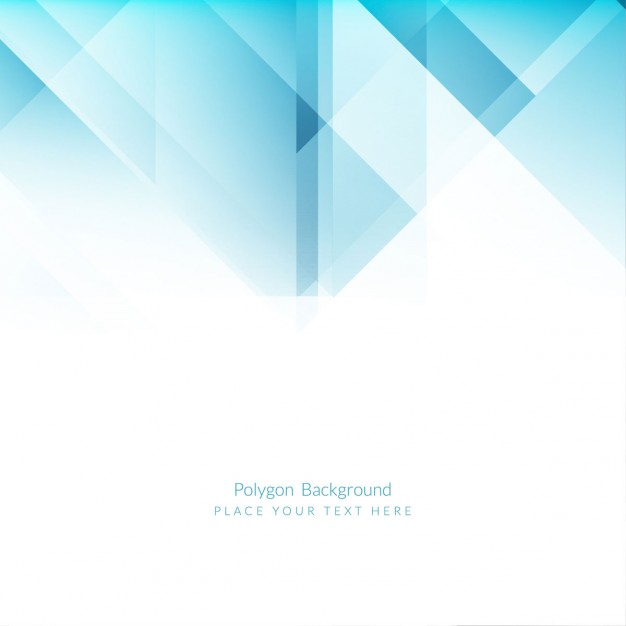 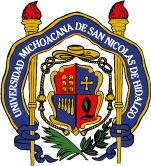 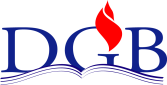 Firmas__________________________________                                      ___________________________________Del personal asignado al inicio del caso.                             De conformidad por parte del solicitante.DATOS PARA GENERAR CUENTAS A SERVICIOSAl firmar el presente documento se da por entendido que usted acepta y reconoce que:Usted tiene la competencia necesaria para usar el recurso al que se le está dando acceso.El PGTS no se hace responsable por un mal uso de su cuenta usted tiene la responsabilidad de proteger los datos de su cuenta para evitar que alguien pueda hacer mal uso de ella.En caso de perder los datos de su cuenta solamente al usuario de la misma o a quien firma como responsable de operar el recurso se le podrá dar información sobre la misma.El PGTS es responsable de no proporcionar ningún tipo de dato o información personal del solicitante contenida en el presente de acuerdo a lo establecido en la ley correspondiente.Nombre solicitante: _________________________________________. Número de caso: _______________.Biblioteca: ___________________________.Fecha y hora de reporte: ____________________. Fecha y hora de atención: __________________________. Atiende reporte: ___________________________. Contacto: ______________________________________.Caso relacionado a: (cuentas, página web, servicios, otro). ________________________________________.Reporte inicial:____________________________________________________________________________________________________________________________________________________________________________________________________________________________________________________________________________________________________________________________________________________________________________Acciones a realizar (Diagnóstico)____________________________________________________________________________________________________________________________________________________________________________________________________________________________________________________________________________________________________________________________________________________________________________Detalles del servicio (información de cuentas al reverso)_______________________________________________________________________________________________________________________________________________________________________________________________________________________________________________________________________________________________________________________________________________________________________________________________________________________________________________________________________Requerimientos extras:_________________________________________________________________________________________________________________________________________________________________________________________________________________________________________________________________________________Reporte final del servicio:____________________________________________________________________________________________________________________________________________________________________________________________________________________________________________________________________________________________________________________________________________________________________________Fecha  y hora de conclusión: _____________________. Total de acciones realizadas: ______________________.Tiempo empleado: __________________________.Cumple con las especificaciones mencionadas en este formato:      SI               NONota: el presente registro constara de dos páginas solamente cuando se requiera la creación de una cuenta y deberá imprimirse en la misma hoja.Información para cuentas en general.Nombre completo: ________________________________________________________________________.Nombre del área o biblioteca donde labora: _____________________________________________________.Categoría: _____________________________. Número de empleado: __________________________.Correo: ________________________.Servicio requerido: _______________________. Tiene acceso a otros servicios: SI            NODatos de cuenta generadaNombre de usuario: ___________________________. Contraseña: _________________________________.verificada:          Se envió por correo:  SI                NO           PGTS _R _CARE_7.5.1 actualizado:Observaciones:________________________________________________________________________________________________________________________________________________________________________________________________________________________________________________________________________________________________________________________________________________________________